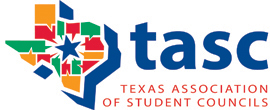 Virtual Leadership Class Curriculum AcademySchedule is in Central TimeFirst Day12:30 PM 			Welcome and Introductions12:45 PM 			TEKS/Curriculum Units/ Scope and Sequence/Year at a GlanceDay to Day Structure of the Leadership Class				Activities or Curriculum? What is the right balance?1:30				Building Class Connection2:00 PM 			Experiential Activities/Lessons3:30 PM			Evaluation, Assessment, Grading in Student Leadership4:00 PM			Creative Lesson Collaboration, Brainstorming and Creation5:00 PM 			Instructors available for Informal Discussion/Q&A as NeededSecond Day10:00 AM – 12:00 PM		Continuation of Creative Lesson Collaboration and CreationInstructors Available for Coaching re Lesson Collaboration1:00 PM			Lesson Presentations2:00 PM			Review of Lesson Presentations2:30 PM			Swap Shop 3:30 PM			Resources for Leadership:  Books, websites, videos, etc.4:00 PM			Reflection on Course Content		4:15 PM			Wrap Up/Evaluation4:45 PM			Instructors Available for Informal Discussion/Q&A